USKUDAR UNIVERSITY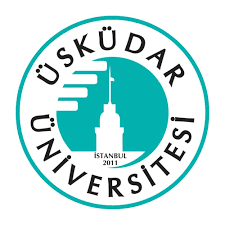 Preparatory School Class schedule2022-2023Afternoon Shift                                                                                                                                                                                                                                                   Level: C1                                                                                                                                                                                                                                                                                   Class name: Cardiff 1                                                                                                                                                                    Room: C block  - 206                                                                                                                                                Hour: 12USKUDAR UNIVERSITYPreparatory School Class schedule2022-2023Afternoon Shift                                                                                                                                                                                                                                                   Level: C1                                                                                                                                                                                                                                                                                   Class name: Cardiff 1                                                                                                                                                                    Room: C block  - 206                                                                                                                                                Hour: 12USKUDAR UNIVERSITYPreparatory School Class schedule2022-2023Afternoon Shift                                                                                                                                                                                                                                                   Level: C1                                                                                                                                                                                                                                                                                   Class name: Cardiff 1                                                                                                                                                                    Room: C block  - 206                                                                                                                                                Hour: 12USKUDAR UNIVERSITYPreparatory School Class schedule2022-2023Afternoon Shift                                                                                                                                                                                                                                                   Level: C1                                                                                                                                                                                                                                                                                   Class name: Cardiff 1                                                                                                                                                                    Room: C block  - 206                                                                                                                                                Hour: 12USKUDAR UNIVERSITYPreparatory School Class schedule2022-2023Afternoon Shift                                                                                                                                                                                                                                                   Level: C1                                                                                                                                                                                                                                                                                   Class name: Cardiff 1                                                                                                                                                                    Room: C block  - 206                                                                                                                                                Hour: 12USKUDAR UNIVERSITYPreparatory School Class schedule2022-2023Afternoon Shift                                                                                                                                                                                                                                                   Level: C1                                                                                                                                                                                                                                                                                   Class name: Cardiff 1                                                                                                                                                                    Room: C block  - 206                                                                                                                                                Hour: 12DaysFirst lesson13:15-14:00Second lesson14:10-14:55Third lesson15:05-15:50Fourth lesson16:00-16:45Fifth lesson16:55-17:40Monday-----TuesdayMehran GorizpaMehran GorizpaMehran GorizpaMehran Gorizpa-Wednesday-----ThursdayMehran GorizpaMehran GorizpaMehran GorizpaMehran Gorizpa-Friday-Mehran GorizpaMehran GorizpaMehran GorizpaMehran GorizpaAdvisor: Mehran Gorizpa (mehran.gorispa@uskudar.edu.tr) Advisor: Mehran Gorizpa (mehran.gorispa@uskudar.edu.tr) Advisor: Mehran Gorizpa (mehran.gorispa@uskudar.edu.tr) Advisor: Mehran Gorizpa (mehran.gorispa@uskudar.edu.tr) Advisor: Mehran Gorizpa (mehran.gorispa@uskudar.edu.tr) Advisor: Mehran Gorizpa (mehran.gorispa@uskudar.edu.tr) USKUDAR UNIVERSITYPreparatory School Class schedule2022-2023Afternoon Shift                                                                                                                                                                                                                                                   Level: C1                                                                                                                                                                                                                                                                                   Class name: Cardiff 2                                                                                                                                                                   Room: C block - 204                                                                                                                                                Hour: 12USKUDAR UNIVERSITYPreparatory School Class schedule2022-2023Afternoon Shift                                                                                                                                                                                                                                                   Level: C1                                                                                                                                                                                                                                                                                   Class name: Cardiff 2                                                                                                                                                                   Room: C block - 204                                                                                                                                                Hour: 12USKUDAR UNIVERSITYPreparatory School Class schedule2022-2023Afternoon Shift                                                                                                                                                                                                                                                   Level: C1                                                                                                                                                                                                                                                                                   Class name: Cardiff 2                                                                                                                                                                   Room: C block - 204                                                                                                                                                Hour: 12USKUDAR UNIVERSITYPreparatory School Class schedule2022-2023Afternoon Shift                                                                                                                                                                                                                                                   Level: C1                                                                                                                                                                                                                                                                                   Class name: Cardiff 2                                                                                                                                                                   Room: C block - 204                                                                                                                                                Hour: 12USKUDAR UNIVERSITYPreparatory School Class schedule2022-2023Afternoon Shift                                                                                                                                                                                                                                                   Level: C1                                                                                                                                                                                                                                                                                   Class name: Cardiff 2                                                                                                                                                                   Room: C block - 204                                                                                                                                                Hour: 12USKUDAR UNIVERSITYPreparatory School Class schedule2022-2023Afternoon Shift                                                                                                                                                                                                                                                   Level: C1                                                                                                                                                                                                                                                                                   Class name: Cardiff 2                                                                                                                                                                   Room: C block - 204                                                                                                                                                Hour: 12DaysFirst lesson13:15-14:00Second lesson14:10-14:55Third lesson15:05-15:50Fourth lesson16:00-16:45Fifth lesson16:55-17:40MondayYousef MoosaviYousef MoosaviYousef MoosaviYousef Moosavi-Tuesday-----WednesdayYousef MoosaviYousef MoosaviYousef MoosaviYousef Moosavi-ThursdayYousef MoosaviYousef MoosaviYousef MoosaviYousef Moosavi-Friday-----Advisor: Yousef Moosavi (Yousef.moosavi@uskudar.edu.tr) Advisor: Yousef Moosavi (Yousef.moosavi@uskudar.edu.tr) Advisor: Yousef Moosavi (Yousef.moosavi@uskudar.edu.tr) Advisor: Yousef Moosavi (Yousef.moosavi@uskudar.edu.tr) Advisor: Yousef Moosavi (Yousef.moosavi@uskudar.edu.tr) Advisor: Yousef Moosavi (Yousef.moosavi@uskudar.edu.tr) USKUDAR UNIVERSITYPreparatory School Class schedule2022-2023Afternoon Shift                                                                                                                                                                                                                                                   Level: C1                                                                                                                                                                                                                                                                                   Class name: Cardiff 3                                                                                                                                                                Room: C block 205                                                                                                                                                Hour: 12USKUDAR UNIVERSITYPreparatory School Class schedule2022-2023Afternoon Shift                                                                                                                                                                                                                                                   Level: C1                                                                                                                                                                                                                                                                                   Class name: Cardiff 3                                                                                                                                                                Room: C block 205                                                                                                                                                Hour: 12USKUDAR UNIVERSITYPreparatory School Class schedule2022-2023Afternoon Shift                                                                                                                                                                                                                                                   Level: C1                                                                                                                                                                                                                                                                                   Class name: Cardiff 3                                                                                                                                                                Room: C block 205                                                                                                                                                Hour: 12USKUDAR UNIVERSITYPreparatory School Class schedule2022-2023Afternoon Shift                                                                                                                                                                                                                                                   Level: C1                                                                                                                                                                                                                                                                                   Class name: Cardiff 3                                                                                                                                                                Room: C block 205                                                                                                                                                Hour: 12USKUDAR UNIVERSITYPreparatory School Class schedule2022-2023Afternoon Shift                                                                                                                                                                                                                                                   Level: C1                                                                                                                                                                                                                                                                                   Class name: Cardiff 3                                                                                                                                                                Room: C block 205                                                                                                                                                Hour: 12USKUDAR UNIVERSITYPreparatory School Class schedule2022-2023Afternoon Shift                                                                                                                                                                                                                                                   Level: C1                                                                                                                                                                                                                                                                                   Class name: Cardiff 3                                                                                                                                                                Room: C block 205                                                                                                                                                Hour: 12DaysFirst lesson13:15-14:00Second lesson14:10-14:55Third lesson15:05-15:50Fourth lesson16:00-16:45Fifth lesson16:55-17:40MondayElizabeth AjalaElizabeth AjalaElizabeth AjalaElizabeth Ajala-Tuesday-Elizabeth AjalaElizabeth AjalaElizabeth AjalaElizabeth AjalaWednesday-----Thursday-----Friday-Elizabeth AjalaElizabeth AjalaElizabeth AjalaElizabeth AjalaAdvisor: Elizabeth Ajala (elizabethan.P4@gmail.com) Advisor: Elizabeth Ajala (elizabethan.P4@gmail.com) Advisor: Elizabeth Ajala (elizabethan.P4@gmail.com) Advisor: Elizabeth Ajala (elizabethan.P4@gmail.com) Advisor: Elizabeth Ajala (elizabethan.P4@gmail.com) Advisor: Elizabeth Ajala (elizabethan.P4@gmail.com) USKUDAR UNIVERSITYPreparatory School Class schedule2022-2023Afternoon Shift                                                                                                                                                                                                                                                   Level: C1                                                                                                                                                                                                                                                                                   Class name: Cardiff 4                                                                                                                                                                   Room: C block - 203                                                                                                                                                Hour: 12USKUDAR UNIVERSITYPreparatory School Class schedule2022-2023Afternoon Shift                                                                                                                                                                                                                                                   Level: C1                                                                                                                                                                                                                                                                                   Class name: Cardiff 4                                                                                                                                                                   Room: C block - 203                                                                                                                                                Hour: 12USKUDAR UNIVERSITYPreparatory School Class schedule2022-2023Afternoon Shift                                                                                                                                                                                                                                                   Level: C1                                                                                                                                                                                                                                                                                   Class name: Cardiff 4                                                                                                                                                                   Room: C block - 203                                                                                                                                                Hour: 12USKUDAR UNIVERSITYPreparatory School Class schedule2022-2023Afternoon Shift                                                                                                                                                                                                                                                   Level: C1                                                                                                                                                                                                                                                                                   Class name: Cardiff 4                                                                                                                                                                   Room: C block - 203                                                                                                                                                Hour: 12USKUDAR UNIVERSITYPreparatory School Class schedule2022-2023Afternoon Shift                                                                                                                                                                                                                                                   Level: C1                                                                                                                                                                                                                                                                                   Class name: Cardiff 4                                                                                                                                                                   Room: C block - 203                                                                                                                                                Hour: 12USKUDAR UNIVERSITYPreparatory School Class schedule2022-2023Afternoon Shift                                                                                                                                                                                                                                                   Level: C1                                                                                                                                                                                                                                                                                   Class name: Cardiff 4                                                                                                                                                                   Room: C block - 203                                                                                                                                                Hour: 12DaysFirst lesson13:15-14:00Second lesson14:10-14:55Third lesson15:05-15:50Fourth lesson16:00-16:45Fifth lesson16:55-17:40MondayWendy HibbsWendy HibbsWendy HibbsWendy Hibbs-Tuesday-----WednesdayWendy HibbsWendy HibbsWendy HibbsWendy Hibbs-ThursdayWendy HibbsWendy HibbsWendy HibbsWendy Hibbs-Friday-----Advisor: Wendy Hibbs (wehibbs@yahoo.co.uk)Advisor: Wendy Hibbs (wehibbs@yahoo.co.uk)Advisor: Wendy Hibbs (wehibbs@yahoo.co.uk)Advisor: Wendy Hibbs (wehibbs@yahoo.co.uk)Advisor: Wendy Hibbs (wehibbs@yahoo.co.uk)Advisor: Wendy Hibbs (wehibbs@yahoo.co.uk)USKUDAR UNIVERSITYPreparatory School Class schedule2022-2023Afternoon Shift                                                                                                                                                                                                                                                   Level: C1                                                                                                                                                                                                                                                                                   Class name: Cardiff 5                                                                                                                                                                   Room: C block - 207                                                                                                                                                Hour: 12USKUDAR UNIVERSITYPreparatory School Class schedule2022-2023Afternoon Shift                                                                                                                                                                                                                                                   Level: C1                                                                                                                                                                                                                                                                                   Class name: Cardiff 5                                                                                                                                                                   Room: C block - 207                                                                                                                                                Hour: 12USKUDAR UNIVERSITYPreparatory School Class schedule2022-2023Afternoon Shift                                                                                                                                                                                                                                                   Level: C1                                                                                                                                                                                                                                                                                   Class name: Cardiff 5                                                                                                                                                                   Room: C block - 207                                                                                                                                                Hour: 12USKUDAR UNIVERSITYPreparatory School Class schedule2022-2023Afternoon Shift                                                                                                                                                                                                                                                   Level: C1                                                                                                                                                                                                                                                                                   Class name: Cardiff 5                                                                                                                                                                   Room: C block - 207                                                                                                                                                Hour: 12USKUDAR UNIVERSITYPreparatory School Class schedule2022-2023Afternoon Shift                                                                                                                                                                                                                                                   Level: C1                                                                                                                                                                                                                                                                                   Class name: Cardiff 5                                                                                                                                                                   Room: C block - 207                                                                                                                                                Hour: 12USKUDAR UNIVERSITYPreparatory School Class schedule2022-2023Afternoon Shift                                                                                                                                                                                                                                                   Level: C1                                                                                                                                                                                                                                                                                   Class name: Cardiff 5                                                                                                                                                                   Room: C block - 207                                                                                                                                                Hour: 12DaysFirst lesson13:15-14:00Second lesson14:10-14:55Third lesson15:05-15:50Fourth lesson16:00-16:45Fifth lesson16:55-17:40MondayMohammed NouraldinMohammed NouraldinMohammed NouraldinMohammed Nouraldin-Tuesday-----WednesdayMohammed NouraldinMohammed NouraldinMohammed NouraldinMohammed NouraldinThursday-----Friday-Mohammed NouraldinMohammed NouraldinMohammed NouraldinMohammed NouraldinAdvisor: Mohammed Nouraldin (Mhd.s.nouraldin@gmail.com) Advisor: Mohammed Nouraldin (Mhd.s.nouraldin@gmail.com) Advisor: Mohammed Nouraldin (Mhd.s.nouraldin@gmail.com) Advisor: Mohammed Nouraldin (Mhd.s.nouraldin@gmail.com) Advisor: Mohammed Nouraldin (Mhd.s.nouraldin@gmail.com) Advisor: Mohammed Nouraldin (Mhd.s.nouraldin@gmail.com) USKUDAR UNIVERSITYPreparatory School Class schedule2022-2023Afternoon Shift                                                                                                                                                                                                                                                   Level: C1                                                                                                                                                                                                                                                                                   Class name: Cardiff 6                                                                                                                                                                   Room: C block - 302                                                                                                                                                Hour: 12USKUDAR UNIVERSITYPreparatory School Class schedule2022-2023Afternoon Shift                                                                                                                                                                                                                                                   Level: C1                                                                                                                                                                                                                                                                                   Class name: Cardiff 6                                                                                                                                                                   Room: C block - 302                                                                                                                                                Hour: 12USKUDAR UNIVERSITYPreparatory School Class schedule2022-2023Afternoon Shift                                                                                                                                                                                                                                                   Level: C1                                                                                                                                                                                                                                                                                   Class name: Cardiff 6                                                                                                                                                                   Room: C block - 302                                                                                                                                                Hour: 12USKUDAR UNIVERSITYPreparatory School Class schedule2022-2023Afternoon Shift                                                                                                                                                                                                                                                   Level: C1                                                                                                                                                                                                                                                                                   Class name: Cardiff 6                                                                                                                                                                   Room: C block - 302                                                                                                                                                Hour: 12USKUDAR UNIVERSITYPreparatory School Class schedule2022-2023Afternoon Shift                                                                                                                                                                                                                                                   Level: C1                                                                                                                                                                                                                                                                                   Class name: Cardiff 6                                                                                                                                                                   Room: C block - 302                                                                                                                                                Hour: 12USKUDAR UNIVERSITYPreparatory School Class schedule2022-2023Afternoon Shift                                                                                                                                                                                                                                                   Level: C1                                                                                                                                                                                                                                                                                   Class name: Cardiff 6                                                                                                                                                                   Room: C block - 302                                                                                                                                                Hour: 12DaysFirst lesson13:15-14:00Second lesson14:10-14:55Third lesson15:05-15:50Fourth lesson16:00-16:45Fifth lesson16:55-17:40MondayParisa FarrokhianParisa FarrokhianParisa FarrokhianParisa Farrokhian-Tuesday-Parisa FarrokhianParisa FarrokhianParisa FarrokhianParisa FarrokhianWednesday-----ThursdayParisa FarrokhianParisa FarrokhianParisa FarrokhianParisa FarrokhianFriday-----Advisor: Parisa Farrokhian (parisa.farrokhian@uskudar.edu.tr )Advisor: Parisa Farrokhian (parisa.farrokhian@uskudar.edu.tr )Advisor: Parisa Farrokhian (parisa.farrokhian@uskudar.edu.tr )Advisor: Parisa Farrokhian (parisa.farrokhian@uskudar.edu.tr )Advisor: Parisa Farrokhian (parisa.farrokhian@uskudar.edu.tr )Advisor: Parisa Farrokhian (parisa.farrokhian@uskudar.edu.tr )USKUDAR UNIVERSITYPreparatory School Class schedule2022-2023Afternoon Shift                                                                                                                                                                                                                                                   Level: C1                                                                                                                                                                                                                                                                                   Class name: Cardiff 7                                                                                                                                                                   Room: C block - 303                                                                                                                                                Hour: 12USKUDAR UNIVERSITYPreparatory School Class schedule2022-2023Afternoon Shift                                                                                                                                                                                                                                                   Level: C1                                                                                                                                                                                                                                                                                   Class name: Cardiff 7                                                                                                                                                                   Room: C block - 303                                                                                                                                                Hour: 12USKUDAR UNIVERSITYPreparatory School Class schedule2022-2023Afternoon Shift                                                                                                                                                                                                                                                   Level: C1                                                                                                                                                                                                                                                                                   Class name: Cardiff 7                                                                                                                                                                   Room: C block - 303                                                                                                                                                Hour: 12USKUDAR UNIVERSITYPreparatory School Class schedule2022-2023Afternoon Shift                                                                                                                                                                                                                                                   Level: C1                                                                                                                                                                                                                                                                                   Class name: Cardiff 7                                                                                                                                                                   Room: C block - 303                                                                                                                                                Hour: 12USKUDAR UNIVERSITYPreparatory School Class schedule2022-2023Afternoon Shift                                                                                                                                                                                                                                                   Level: C1                                                                                                                                                                                                                                                                                   Class name: Cardiff 7                                                                                                                                                                   Room: C block - 303                                                                                                                                                Hour: 12USKUDAR UNIVERSITYPreparatory School Class schedule2022-2023Afternoon Shift                                                                                                                                                                                                                                                   Level: C1                                                                                                                                                                                                                                                                                   Class name: Cardiff 7                                                                                                                                                                   Room: C block - 303                                                                                                                                                Hour: 12DaysFirst lesson13:15-14:00Second lesson14:10-14:55Third lesson15:05-15:50Fourth lesson16:00-16:45Fifth lesson16:55-17:40Monday-----TuesdaySeza CoşkunSeza CoşkunSeza CoşkunSeza Coşkun-WednesdaySeza CoşkunSeza CoşkunSeza CoşkunSeza CoşkunThursday-----Friday-Seza CoşkunSeza CoşkunSeza CoşkunSeza CoşkunAdvisor: Seza Coşkun (sezacsknn@outlook.com) Advisor: Seza Coşkun (sezacsknn@outlook.com) Advisor: Seza Coşkun (sezacsknn@outlook.com) Advisor: Seza Coşkun (sezacsknn@outlook.com) Advisor: Seza Coşkun (sezacsknn@outlook.com) Advisor: Seza Coşkun (sezacsknn@outlook.com) USKUDAR UNIVERSITYPreparatory School Class schedule2022-2023Afternoon Shift                                                                                                                                                                                                                                                   Level: C1                                                                                                                                                                                                                                                                                   Class name: Cardiff 8                                                                                                                                                                   Room: C block - 304                                                                                                                                                Hour: 12USKUDAR UNIVERSITYPreparatory School Class schedule2022-2023Afternoon Shift                                                                                                                                                                                                                                                   Level: C1                                                                                                                                                                                                                                                                                   Class name: Cardiff 8                                                                                                                                                                   Room: C block - 304                                                                                                                                                Hour: 12USKUDAR UNIVERSITYPreparatory School Class schedule2022-2023Afternoon Shift                                                                                                                                                                                                                                                   Level: C1                                                                                                                                                                                                                                                                                   Class name: Cardiff 8                                                                                                                                                                   Room: C block - 304                                                                                                                                                Hour: 12USKUDAR UNIVERSITYPreparatory School Class schedule2022-2023Afternoon Shift                                                                                                                                                                                                                                                   Level: C1                                                                                                                                                                                                                                                                                   Class name: Cardiff 8                                                                                                                                                                   Room: C block - 304                                                                                                                                                Hour: 12USKUDAR UNIVERSITYPreparatory School Class schedule2022-2023Afternoon Shift                                                                                                                                                                                                                                                   Level: C1                                                                                                                                                                                                                                                                                   Class name: Cardiff 8                                                                                                                                                                   Room: C block - 304                                                                                                                                                Hour: 12USKUDAR UNIVERSITYPreparatory School Class schedule2022-2023Afternoon Shift                                                                                                                                                                                                                                                   Level: C1                                                                                                                                                                                                                                                                                   Class name: Cardiff 8                                                                                                                                                                   Room: C block - 304                                                                                                                                                Hour: 12DaysFirst lesson13:15-14:00Second lesson14:10-14:55Third lesson15:05-15:50Fourth lesson16:00-16:45Fifth lesson16:55-17:40MondayYurdanur TektassYurdanur TektassYurdanur TektassYurdanur Tektass-TuesdayYurdanur TektassYurdanur TektassYurdanur TektassYurdanur Tektass-Wednesday-----ThursdayYurdanur TektassYurdanur TektassYurdanur TektassYurdanur Tektass-Friday-----Advisor: Yurdanur Tektass (yurdanurrtektass@gmail.com) Advisor: Yurdanur Tektass (yurdanurrtektass@gmail.com) Advisor: Yurdanur Tektass (yurdanurrtektass@gmail.com) Advisor: Yurdanur Tektass (yurdanurrtektass@gmail.com) Advisor: Yurdanur Tektass (yurdanurrtektass@gmail.com) Advisor: Yurdanur Tektass (yurdanurrtektass@gmail.com) CLASSESCARDIFF 1Mehran GorizpaMehran GorizpaMehran GorizpaMehran GorizpaCARDIFF 2Youseg MoosaviYouseg MoosaviYouseg MoosaviYouseg MoosaviCARDIFF 3Elizabeth AjlaElizabeth AjlaElizabeth AjlaElizabeth AjlaCARDIFF 4Wendy HibbsWendy HibbsWendy HibbsWendy HibbsCARDIFF 5Mohammed NouraldinMohammed NouraldinMohammed NouraldinMohammed NouraldinCARDIFF 6Parisa FarrokhianParisa FarrokhianParisa FarrokhianParisa FarrokhianCARDIFF 7Seza CoşkunSeza CoşkunSeza CoşkunSeza CoşkunCARDIFF 8Yurdanur TektassYurdanur TektassYurdanur TektassYurdanur Tektass